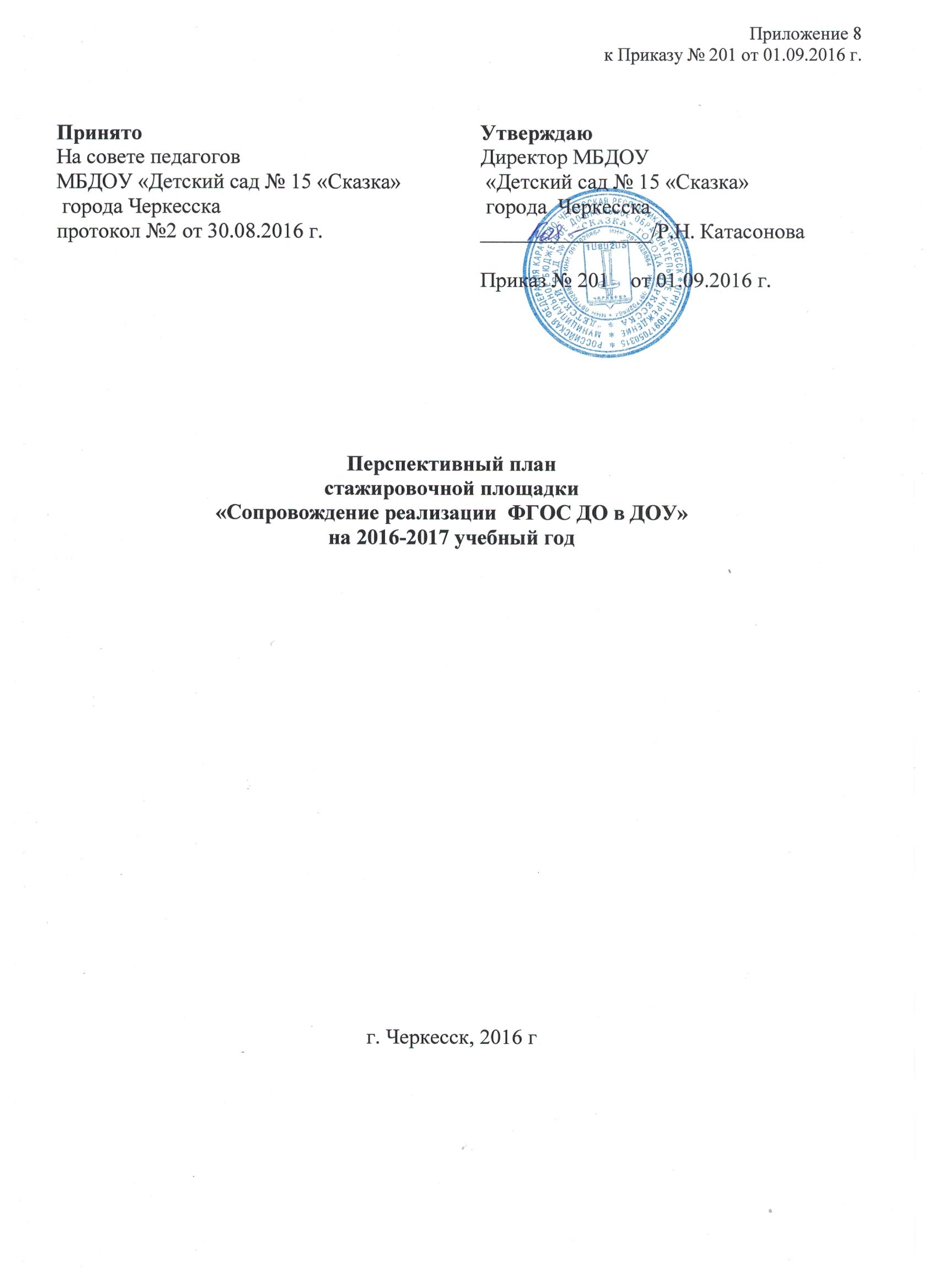 №Название мероприятияСрокиОтветственныеОтветственные1. Нормативно – правовое обеспечениеНормативно – правовое обеспечениеНормативно – правовое обеспечениеНормативно – правовое обеспечение1.1  Приказ «Об организации работы стажировочной площадки  МБДОУ  «Д/С №15 «Сказка»Август 2016Август 2016Директор1.2Заключение договоров о взаимном сотрудничестве с организациями  До  30. 09. 2016До  30. 09. 2016Директор1.3Разработка НПБ для деятельности СПАвгуст-сентябрьАвгуст-сентябрьРабочая группа1.4Организация  повышения квалификации  по проблеме введения ФГОС ДО  По плану РИПКРОПо плану РИПКРОЗам. по ВМР2.Организационно – информационное обеспечениеОрганизационно – информационное обеспечениеОрганизационно – информационное обеспечениеОрганизационно – информационное обеспечение2.1  Организация заседаний рабочей группыНе реже 1 раза в 2 месяцаНе реже 1 раза в 2 месяцазам. по ВМР2.2Обеспечение публичной отчетности МБДОУ о ходе и результатах  апробации ФГОС  ДО на официальном сайте МБДОУ В течение года  В течение года  Ответственный  за сайт 2.3Проведение мониторинга ФГОС ДО на уровне образовательной организации (ФИРО)Октябрь 2016Октябрь 2016Директор зам. по ВМР3.Организационно – методическое  обеспечениеОрганизационно – методическое  обеспечениеОрганизационно – методическое  обеспечениеОрганизационно – методическое  обеспечение3.1.Утверждение  Основной общеобразовательной программы МБДОУ  в соответствии  ФГОС ДОАвгуст 2016Зам. по ВМР   РГЗам. по ВМР   РГ3.2.Участие в республиканском семинаре «Современное состояние и перспективы развития ДО в РФ»Октябрь 2016ДиректорЗам.по ВМРДиректорЗам.по ВМР3.3.Работа стажировочной площадки по реализации введения  ФГОС ДО в МБДОУ В течение года Зам. по ВМРЗам. по ВМР3.4.Совет педагогов  «Современные педагогические технологии в образовательном процессе ДОУ в условиях перехода на ФГОС ДО»Ноябрь 2016Директорзам.по  ВМРДиректорзам.по  ВМР3.5.Республиканский семинар МО для заместителей руководителей«ФГОС ДО – новые возможности»Декабрь 2015 Директор  Директор  3.6.Открытое взаимодействие и сотрудничество с городскими образовательными организациями и учреждениями В течение года Директор зам. по ВМР Директор зам. по ВМР 3.7.Проведение методических мероприятий с педагогами: Выступление на городском МО «Обучение математике детей дошкольного возраста» Декабрь  2016 Зам.по ВМРВоспитатели средних группЗам.по ВМРВоспитатели средних групп3.7.Республиканский семинар «Реализация ФГОС ДО:  результаты, проблемы, перспективы»Март 2017Директор  зам. по ВМРДиректор  зам. по ВМР3.7.Проведение Совета педагогов «Педагогическая компетентность педагогов ДОУ в условиях введения ФГОС ДО в рамках стажировочной площадки по сопровождению и введения ФГОС ДО» Февраль 2017Директорзам. по ВМР Директорзам. по ВМР 3.7.Школа молодого специалиста «Педагогический абонемент»  В течение года зам. по ВМР зам. по ВМР 3.7.Презентации Опытов работы в рамках проектной деятельности В течение года Зам. по ВМРвоспитателиЗам. по ВМРвоспитатели3.7.Подготовка отчета по работе  стажировочной площадки за 2016-17 учебный год Май 2017Зам. по ВМР Зам. по ВМР 3.8Совместное спортивное  развлечение с воспитанниками ДОУ «Праздник зимних видов спорта»Январь  2017Физ.инструкторВоспитатели старших группФиз.инструкторВоспитатели старших групп